Oggetto: Anticipo del TFS/TFR ai sensi del DPCM n.51 del 22/04/2020, in attuazione dell’articolo 23, comma 7, del Decreto Legge 28 gennaio 2019, n. 4, convertito, con modificazioni, dalla legge 28 marzo 2019, n. 26 e cessione del TFSAl fine di consentire a tutto il personale cessato dal servizio la possibilità di avvalersi dell’istituto dell’anticipo TFS TFR di cui all’articolo 23, comma 7, del Decreto Legge 28 gennaio 2019, n. 4, convertito, con modificazioni, dalla legge 28 marzo 2019, n. 26 e cessione del TFS introdotto con D.P.R. n. 180/1950c e successive modificazioni, si trasmette, con la presente circolare, la direttiva elaborata dall’Ufficio Gestione Risorse Umane.       Il Direttore Generale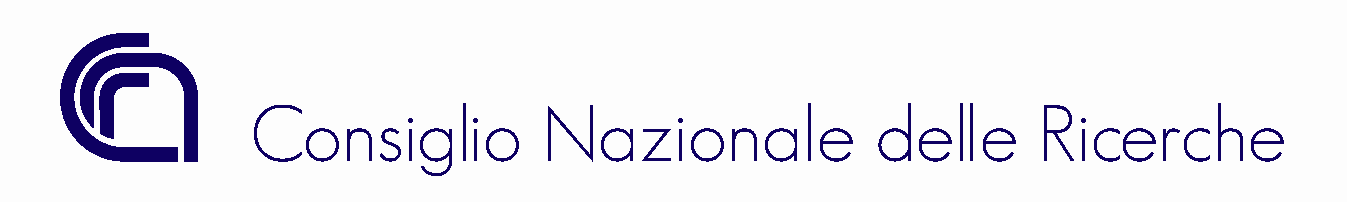 Roma, 2 aprile 2021Roma, 2 aprile 2021Direzione GeneraleP.le Aldo Moro, 7 - 00185 ROMAP.le Aldo Moro, 7 - 00185 ROMAAlDirigenti/Direttori delle Unità Organiche e Strutture del CNRLoro Sedi